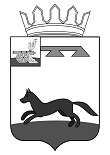 АДМИНИСТРАЦИЯ МУНИЦИПАЛЬНОГО ОБРАЗОВАНИЯ«ХИСЛАВИЧСКИЙ  РАЙОН» СМОЛЕНСКОЙ ОБЛАСТИП О С Т А Н О В Л Е Н И Еот 20 марта  2023  г. №  140                                                                         О внесении изменений в  Административный регламент предоставления муниципальной услуги «Утверждение документации по планировке территории» утвержденного постановлением Администрации муниципального образования «Хиславичский район» Смоленской области № 210 от 06.06.2016 г.В связи с  вступлением в законную силу Федерального закона от 29.12.2022 № 612-ФЗ «О внесении изменений в Градостроительный кодекс Российской Федерации и отдельные законодательные акты Российской Федерации, и о признании утратившим силу абзаца второго пункта 2 статьи 16 Федерального закона «О железнодорожном транспорте в Российской Федерации».Администрация муниципального образования «Хиславичский район» Смоленской области п о с т а н о в л я е т:Внести в Административный регламент предоставления муниципальной услуги «Утверждение документации по планировке территории», утвержденного постановлением Администрации муниципального образования «Хиславичский район» Смоленской области № 210 от 06.06.2016 г. следующие изменения:1. Раздел 2.1.1. изложить в следующей редакции: «За предоставлением муниципальной услуги имеют право обращаться юридические, физические лица, субъекты предпринимательской деятельности  (далее – заявители), в том числе, с которыми заключен договор о комплексном освоении территории или договор о развитии застроенной территории».2. В разделе 2.4. слова «не может быть менее одного месяца и более трех месяцев» заменить словами  «не может превышать один месяц»И.п. Главы  муниципального образования 		             Е.Р. Свистун«Хиславичский район» Смоленской области                                                                                     Визирование правового актаОтп.: 1 экз. – в делоИсп.: С.Д. ЗайцевТел.: 2-21-04«20» марта 2023 г.Отп.: 1 экз. – в делоИсп.: С.Д. ЗайцевТел.: 2-21-04«20» марта 2023 г.Визы:Ю.Н. Климова_____________________________________________«20» марта 2023 г.«20» марта 2023 г.Визы:Т.В. Ущеко_____________________________________________«20» марта 2023 г.«20» марта 2023 г.